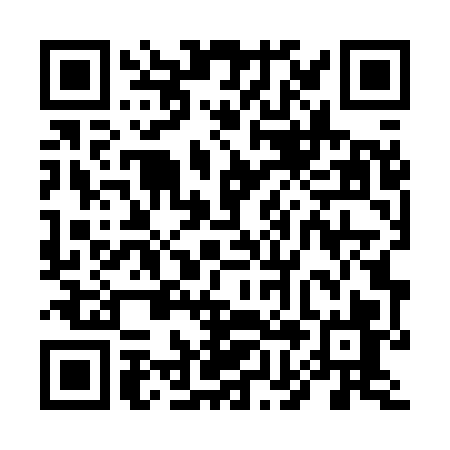 Prayer times for Correlli Estates, Maryland, USAWed 1 May 2024 - Fri 31 May 2024High Latitude Method: Angle Based RulePrayer Calculation Method: Islamic Society of North AmericaAsar Calculation Method: ShafiPrayer times provided by https://www.salahtimes.comDateDayFajrSunriseDhuhrAsrMaghribIsha1Wed4:436:061:034:538:009:232Thu4:426:051:034:538:019:243Fri4:406:041:034:538:029:264Sat4:396:031:024:538:039:275Sun4:376:021:024:548:049:286Mon4:366:001:024:548:059:307Tue4:345:591:024:548:069:318Wed4:335:581:024:548:079:329Thu4:325:571:024:558:089:3410Fri4:305:561:024:558:099:3511Sat4:295:551:024:558:109:3612Sun4:275:541:024:558:109:3813Mon4:265:531:024:568:119:3914Tue4:255:521:024:568:129:4015Wed4:245:511:024:568:139:4116Thu4:225:511:024:568:149:4317Fri4:215:501:024:578:159:4418Sat4:205:491:024:578:169:4519Sun4:195:481:024:578:179:4620Mon4:185:471:024:578:189:4821Tue4:175:471:024:578:199:4922Wed4:165:461:034:588:199:5023Thu4:155:451:034:588:209:5124Fri4:145:451:034:588:219:5225Sat4:135:441:034:588:229:5326Sun4:125:431:034:598:239:5527Mon4:115:431:034:598:249:5628Tue4:105:421:034:598:249:5729Wed4:095:421:035:008:259:5830Thu4:095:411:035:008:269:5931Fri4:085:411:045:008:2610:00